Last Minute Educational Gift Ideas for ChildrenAre you still searching for the perfect gift for the little ones in your life this holiday season? If so, look no further! We’ve compiled three of our favorite educational subscription boxes that you’ll enjoy with your child month after month. 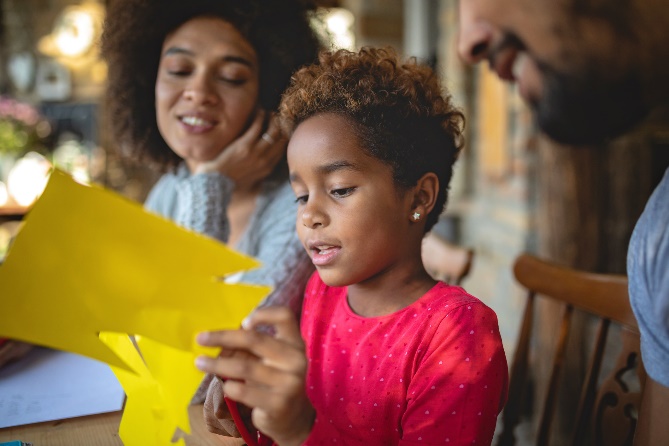 KiwiCo’s Koala Crate (ages 2-4 years)The Koala Crate from KiwiCo contains easy and convenient STEM activities that celebrate children’s innate curiosity and creativity. Each month, you’ll receive all the materials necessary to complete a fun activity related to science, art, imaginative play, and more. The activities are related to a common theme, such as music, camping, and even rainbows! You’ll also receive an instructional booklet, magazine with educational content and activities, and access to KiwiCo’s online activity portal. KiwiCo also offers crates for children ages 0-24 months and 5+ years. Little Passport’s Early Explorers Box (ages 3-5 years)The Early Explorers Box from Little Passport is perfect for children who are curious about geography and different cultures. Your child will participate in engaging art and science activities as they explore a new adventure every month, from oceans, animals, landmarks, and world celebrations just to name a few. The first box comes with a suitcase, welcome letters, activity booklet, stickers and a wall-sized map to chart your child’s journeys. Each month after, you’ll receive a themed activity with an interactive souvenir and booklet. Little Passport also offers boxes for older children!Raddish (ages 4-14 years)If your child loves to help you cook new things, Raddish is a great gift option. Raddish’s mission is to bring families together and nurture children’s confidence in the kitchen and beyond. Each box contains three illustrated recipe cards centered around a common theme, such as global cuisine and holiday celebrations. In addition to the recipes, you’ll receive three skill cards, a creative kitchen project, age-appropriate cooking tools, and a grocery list to complete your recipes. Dietary substitutions for each kit are also available online. 